ANEXO E – TERMO DE RECISÃO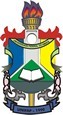 UNIVERSIDADE FEDERAL DO AMAPÁ PRÓ-REITORIA DE ENSINO DE GRADUAÇÃO COORDENADORIA DE ENSINO DE GRADUAÇÃO DIVISÃO DE ACOMPANHAMENTO DE ESTÁGIOSCOORDENAÇÃO DO CURSO DE CIÊNCIA DA COMPUTAÇÃOGRUPO DE ESTÁGIO SUPERVISIONADORESCISÃO DO TERMO DE COMPROMISSO DE ESTÁGIOPelo presente instrumento legal a empresa			, inscrita no CNPJ nº.	, com sede à (endereço), em Macapá, doravante denominada CONCEDENTE, nos termos da Lei nº 11.788/2008, de 25/09/2008, neste ato representada por (nome do representante legal) e o estagiário (nome do estagiário), portador(a) da cédula de identidade nº		, aluno(a) do curso de Ciência da Computação da UNIVERSIDADE FEDERAL DO AMAPÁ – UNIFAP, resolvem de comum acordo RESCINDIR, de fato e de direito, o Termo de Compromisso de Estágio firmado pelas partes em         /       /		, tornando-o, a partir desta data, sem nenhum efeito jurídico.Motivo da rescisão:ESTUDANTE:( ) Trancou a matrícula ( ) Mudou de curso( ) Transferiu-se para outra Instituição de Ensino ( ) Recebeu outra proposta de estágio/emprego( ) Foi efetivado( ) Não iniciou o estágio ( ) Formou-se( ) Não se adaptou às atividades propostas, por que?  	( ) Outro motivo, especifique:  	EMPRESA:( ) Excesso de faltas no estágio( ) Redução de custos e/ou pessoal( ) Não atendeu às expectativas da empresa, por que?  	( ) Outro motivo, especifique:  	Macapá,	/	/	.Empresa – Concedente	Estagiário	Instituição de Ensino